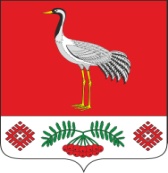 07.07.2020г. №54РОССИЙСКАЯ ФЕДЕРАЦИЯИРКУТСКАЯ ОБЛАСТЬБАЯНДАЕВСКИЙ МУНИЦИПАЛЬНЫЙ РАЙОНТУРГЕНЕВСКОЕ СЕЛЬСКОЕ ПОСЕЛЕНИЕАДМИНИСТРАЦИЯПОСТАНОВЛЕНИЕО ПРЕДСТАВЛЕНИИ СВЕДЕНИЙ О ДОХОДАХ, ОБ ИМУЩЕСТВЕ И ОБЯЗАТЕЛЬСТВАХ ИМУЩЕСТВЕННОГО ХАРАКТЕРА ЗА ОТЧЕТНЫЙ ПЕРИОД С 1 ЯНВАРЯ ПО 31 ДЕКАБРЯ 2019 ГОДАВ соответствии с Указом Президента Российской Федерации от 17 апреля 2020 года N 272 "О представлении сведений о доходах, расходах, об имуществе и обязательствах имущественного характера за отчетный период с 1 января по 31 декабря 2019 г.", Указом Губернатора Иркутской области от 28 апреля № 122-уг«О предоставлении сведений о доходах, расходах, об имуществе и обязательствах имущественного характера за отчетный период с 1 января по 31 декабря 2019 года», руководствуясь положениями Устава МО «Тургеневка»,ПОСТАНОВЛЯЕТ:1. Продлить срок представления сведений о доходах, об имуществе и обязательствах имущественного характера за отчетный период с 1 января по 31 декабря 2019 года, предусмотренный Правилами представления лицом, поступающим на работу на должность руководителя муниципального учреждения муниципального образования «Тургеневка», а также руководителем муниципального учреждения муниципального образования «Тургеневка», утвержденный постановлением Главы администрации МО «Тургеневка» от 07.07.2020 №53, до 1 августа 2020 года включительно.2. Настоящее постановление вступает в силу после его официального опубликования.Глава МО «Тургеневка».В.В. Синкевич